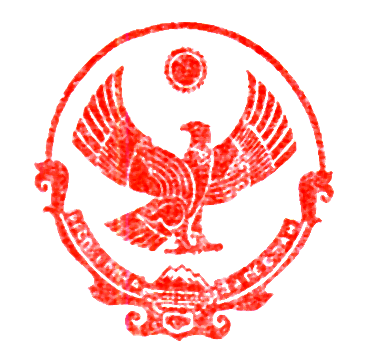  МИНИСТЕРСТВО ОБРАЗОВАНИЯ   И   НАУКИ РЕСПУБЛИКИ ДАГЕСТАНГОСУДАРСТВЕННОЕ КАЗЕННОЕ ОБРАЗОВАТЕЛЬНОЕ  УЧРЕЖДЕНИЕ«КУРМИНСКАЯ СРЕДНЯЯ ШКОЛА-ИНТЕРНАТ» 368253  с.Курми  Гергебильского района Республики Дагестантел. 89285311257      факс: 55-10-76КОЛЛЕКТИВНЫЙ ДОГОВОРМЕЖДУ АДМИНИСТРАЦИЕЙ И РАБОТНИКАМИГКОУ «КУРМИНСКАЯ СРЕДНЯЯ ШКОЛА-ИНТЕРНАТ»на   2013-2016 годПринято на общем собрании коллективаГКОУ «Курминская средняя школа-интернат»«_____» «_____________________»  2013 годПОДПИСАННО:от работодателя:                                                                          от работников:                                                                                                                                  Председатель  ПК                                                                                           Директор                                                                                                              ____________А.М-С.Нурудинов                                       ____________Р.Х.Рамазанов«____» «________________2013 г                            «____» «________________2013  1.Общие положения 
1.1 .Настоящий коллективный договор заключен между работодателем и работниками и является правовым актом, регулирующим социально-трудовые отношения в Курминской средней  школе-интернат (далее – Школа-интернат). 
1 .2.Коллективный договор заключен в соответствии с Трудовым кодексом РФ (далее- ТК РФ), иными нормативными правовыми актами с целью определения взаимных обязательств работников и работодателя по защите социально-трудовых прав и профессиональных интересов работников Школы-интерната и установлению дополнительных социально-экономических, правовых и профессиональных гарантий, льгот и преимуществ для работников, а также по созданию более благоприятных условий труда по сравнению с установленными законами, иными нормативными правовыми актами. 
1.3.Сторонами коллективного договора являются: 
- работники Школы-интерната, являющиеся членами профсоюза в лице их представителя первичной профсоюзной организации (далее —профком); 
- работодатель в лице его представителя — директора Школы-интерната. 
1.4.Работники, не являющиеся членами профсоюза, имеют право уполномочить профком представлять их интересы во взаимоотношениях с работодателем (ст.30, 31 ТК РФ). 
1.5.Действие настоящего коллективного договора распространяется на всех работников учреждения. 
1.6. Стороны договорились, что текст коллективного договора должен быть доведен работодателем до сведения работников после его подписания. 
Профком обязуется разъяснять работникам положения коллективного договора, содействовать его реализации. 
1.7.Коллективный договор сохраняет свое действие в случае изменения наименования Школы-интерната, расторжения трудового договора с руководителем Школы-интерната. 
1.8.При реорганизации (слиянии, присоединении, разделении, выделении, преобразовании) Школы-интерната коллективный договор сохраняет свое действие в течение всего срока реорганизации. 
1.9.При смене формы собственности Школы-интерната коллективный договор сохраняет свое действие в течение трех месяцев со дня перехода прав собственности. 
1.10.При ликвидации Школы-интерната коллективный договор сохраняет свое действие в течение всего срока проведения ликвидации. 
1.11 .В течение срока действия коллективного договора стороны вправе вносить в него дополнения и изменения на основе взаимной договоренности в порядке, установленном ТК РФ. 
1.12.В течение срока действия коллективного договора ни одна из сторон не вправе прекратить в одностороннем порядке выполнение принятых на себя обязательств. 
1.13 Пересмотр обязательств настоящего договора не может приводить к снижению уровня социально-экономического положения работников школы. 
1.14.Все спорные вопросы по толкованию и реализации положений коллективного договора решаются сторонами. 
1.15. Настоящий договор вступает в силу с момента его подписания сторонами. 
1.1б.Перечень локальных нормативных актов, содержащих нормы трудового права, при принятии которых работодатель учитывает мнение (принимает по согласованию) профкома: 
- правила внутреннего трудового распорядка; 
- положение об оплате труда работников; 
- соглашение по охране труда; 
- перечень профессий и должностей работников, имеющих право на обеспечение специальной одеждой, обувью и другими средствами индивидуальной защиты, а также моющими средствами; 
- перечень должностей работников с ненормированным рабочим днем для предоставления им ежегодного оплачиваемого отпуска. 
1.17.Стороны определяют следующие формы управления Школой-интернатом непосредственно работниками и через профком: 
- учет мнения (по согласованию) профкома; 
- консультации с работодателем по вопросам принятия локальных нормативных актов; 
- получение от работодателя информации по вопросам, непосредственно затрагивающим интересы работников, а также предусмотренным ч.2 ст.53 ТК РФ и по иным вопросам, предусмотренным в настоящем коллективном договоре; 
- обсуждение с работодателем вопросов о работе Школы-интерната, внесение предложений по ее совершенствованию; 
-участие в разработке и принятии коллективного договора. 
II. Трудовой договор 
2.1. Содержание трудового договора, порядок его заключения, изменения и расторжения определяются в соответствии с ТК РФ, другими законодательными и нормативными актами, Уставом Школы-интерната, правилами внутреннего трудового распорядка и не могут ухудшать положение работников по сравнению с действующим трудовым законодательством, а также действующим Отраслевым соглашением по учреждениям Министерства образования, настоящим коллективным договором. 
2.2.Трудовой договор заключается с работником в письменной форме в двух экземплярах, каждый из которых подписывается работодателем и работником. 
Трудовой договор является основанием для издания приказа о приеме на работу. 
2.3. Срок действия трудового договора определяется соглашением сторон. 
2.4.В трудовом договоре оговариваются существенные условия трудового договора, предусмотренные статьей 57 ТК РФ. 
Условия трудового договора могут быть изменены только по соглашению сторон и в письменной форме. 
2.5. Учебная нагрузка педагогического работника устанавливается тарификацией на каждый учебный год исходя из количества часов по учебному плану и учебным программам, обеспеченности кадрами, других условий работы в Школе-интернате. 
Учебная нагрузка, объем которой больше или меньше нормы часов за ставку заработной платы, устанавливается только с письменного согласия работника. 
Установленный в начале учебного года объем учебной нагрузки не может быть уменьшен в течение учебного года по инициативе администрации Школы-интерната, за исключением случаев уменьшения количества часов по учебным планам и программам, в течение учебного года, сокращения количества классов (групп продленного дня). 
2.6. Учебная нагрузка учителям, находящимся в отпуске по уходу за ребенком до достижения им возраста трех лет, устанавливается на общих основаниях и передается на этот период для выполнения другим учителям. 
Уменьшение или увеличение учебной нагрузки учителя в течение учебного года по сравнению с учебной нагрузкой, установленной в тарификации на начало учебного года, возможны только: 
а) по взаимному согласию сторон; 
б) по инициативе работодателя в случаях: 
- уменьшения количества часов по учебным планам и программам, в течение учебного года, сокращения количества классов (групп); 
- временного увеличения учебной нагрузки в связи с производственной необходимостью для замещения временно отсутствующего работника (продолжительность выполнения работником без его согласия увеличенной учебной нагрузки в таком случае не может превышать одного месяца в течение календарного года); 
- простоя, когда работникам поручается с учетом их специальности и квалификации другая работа в школе (отмена занятий в связи с погодными условиями, карантином и в других случаях); 
- восстановления на работе учителя, ранее выполнявшего эту учебную нагрузку; 
- возвращения на работу женщины, прервавшей отпуск по уходу за ребенком до достижения им возраста трех лет, или после окончания этого отпуска. 
Изменение существенных условий трудового договора допускается только в исключительных случаях, обусловленных обстоятельствами, не зависящими от воли сторон. 
Об изменении существенных условий трудового договора работник должен быть уведомлен работодателем в письменной форме не позднее чем за 2 месяца (ст.73,162 ТК РФ). 
Если работник не согласен с продолжением работы в новых условиях, то работодатель обязан в письменной форме предложить ему иную имеющуюся в школе работу, соответствующую его квалификации и состоянию здоровья (при наличии такой работы). 
При заключении трудового договора работник должен быть ознакомлен под роспись с настоящим коллективным договором, Уставом Школы-интерната, правилами внутреннего трудового распорядка и иными локальными нормативными актами, действующими в Школе-интернате. 
Прекращение трудового договора с работником может производиться только по основаниям, предусмотренным ТК РФ и иными федеральными законами (Федеральным Законом РФ «Об образовании»)                                                                                                                                                                                                        
III. Профессиональная подготовка, переподготовка и повышение квалификации работников. 
3. Стороны пришли к соглашению в том, что: 
3.1. Работодатель определяет необходимость профессиональной подготовки и переподготовки кадров для нужд Школы-интерната. 
3.2. Работодатель с учетом мнения (по согласованию) профкома определяет формы профессиональной подготовки, переподготовки и повышения квалификации работников, перспектив развития Школы-интерната. 
3.3. Работодатель обязуется: 
3.3.1.Организовать профессиональную подготовку, переподготовку и повышение квалификации следующих работников: 
- водителей и лиц, ответственных за транспортное оснащение школы; 
- заместителей директора; 
- педагогов; 
- иных работников (при появлении такой необходимости). 
3.3.2. В случае высвобождения работников и одновременного создания рабочих мест осуществлять опережающее обучение высвобождаемых работников для трудоустройства на новых рабочих местах. 
3.3.3. В случае направления работника для повышения квалификации сохранять за ним место работы (должность), среднюю заработную плату по основному месту работы и, если работник направляется для повышения квалификации в другую местность, оплатить ему командировочные расходы (суточные, проезд к месту обучения и обратно, проживание) в порядке и размерах, предусмотренных для лиц, направляемых в служебные командировки (ст. 187 ТК РФ). 
3.3.4. Предоставлять гарантии и компенсации работникам, совмещающим работу с успешным обучением в учреждениях высшего, среднего и начального профессионального образования при получении ими образования соответствующего уровня впервые, в порядке, предусмотренном ст. 173-176 ТК РФ (предоставление дополнительных отпусков с сохранением среднего заработка; установление по желанию обучающегося работника сокращенной рабочей недели с выплатой 50 процентов заработка по основному месту работы за время освобождения от работы идр.).  3.3.5.Предоставлять гарантии и компенсации, предусмотренные ст. 173-176 ТК РФ, также работникам, получающим второе профессиональное образование соответствующего уровня в рамках прохождения профессиональной подготовки, переподготовки, повышения квалификации, обучения вторым профессиям при наличии финансовой возможности и потребности школы в обучении по профилю деятельности Школы-интерната. В этих случаях с работником заключается соглашение об обязательстве работника отработать в школе не менее трех лет после получения соответствующего образования. 
3.3.6. Организовывать проведение аттестации педагогических работников и по ее результатам устанавливать работникам соответствующие полученным квалификационным категориям разряды оплаты труда со дня вынесения решения аттестационной комиссии.                                                             3.3.7.Аттестация работников IY. Высвобождение работников и содействие их трудоустройству. 
4.Работодатель обязуется: 
4.1. Уведомлять профком в письменной форме о сокращении численности или штата работников, не позднее чем за два месяца до его начала, а в случаях, которые могут повлечь массовое высвобождение, не позднее чем за три месяца до его начала (ст. 82 ТК 
РФ). 
Уведомление должно содержать проекты приказов о сокращении численности или штатов, список сокращаемых должностей и работников, перечень вакансий, предполагаемые варианты трудоустройства. 
В случае массового высвобождения уведомление должно содержать социально-экономическое обоснование. 
4.1.Информировать орган службы занятости о размерах и сроках предстоящего высвобождения работников в срок не менее чем за три месяца. 
4.2. Увольнение членов профсоюза по инициативе работодателя, в связи с ликвидацией учреждения или в связи с сокращением численности или штата работников производить с учетом мнения профкома. 
4.3.Стороны договорились, что: 
4.3.1 .Преимущественное право на оставление на работе при сокращении численности или штата при равной производительности труда и квалификации предоставляется: 
-семейным работникам - при наличии двух или более иждивенцев (нетрудоспособных членов семьи, находящихся на полном содержании работника или получающих от него помощь, которая является для них постоянным и основным источником средств к существованию); 
- работникам, в семье которых нет других работников с самостоятельным заработком; 
- работникам, получившим в период работы у данного работодателя трудовое увечье или профессиональное заболевание; 
- инвалидам Великой Отечественной войны и инвалидам боевых действий по защите Отечества; 
-работникам, повышающим свою квалификацию по направлению работодателя без отрыва от работы; 
- работникам предпенсионного возраста за 3 года до выхода на пенсию; 
- работникам, воспитывающим детей-инвалидов в возрасте до 18 лет; 
- работникам, проработавшим в учреждении свыше 10 лет, одиноким матерям и отцам, воспитывающим детей в возрасте до 16 лет; 
- работникам , награжденным государственными наградами в связи с профессиональной деятельностью; 
- неосвобожденному председателю первичной профсоюзной организации. 
4.5.3. Высвобождаемым работникам предоставляются гарантии и компенсации, предусмотренные действующим законодательством при сокращении численности или штата (выплата увольняемому работнику выходного пособия в размере среднего месячного заработка, а также сохранение за ним среднего месячного заработка на период трудоустройства в течение двух месяцев со дня увольнения), а также преимущественное право приема на работу при появлении вакансий.     4.5.4.При появлении новых рабочих мест в школе, в том числе и на определенный срок, работодатель обеспечивает приоритет в приеме на работу работников, добросовестно работавших в нем, ранее уволенных из школы в связи с сокращением численности или штата. 
Y. Рабочее время и время отдыха. 
5.Стороны пришли к соглашению о том, что: 
5.1 .Рабочее время работников определяется правилами внутреннего трудового распорядка Школы-интерната, учебным расписанием, графиком сменности, утверждаемыми работодателем с учетом мнения (по согласованию) с профкомом, а также условиями трудового договора, должностными инструкциями работников и обязанностями, возлагаемыми на них Уставом Школы-интерната. 
5.2. Для руководящих работников, работников из числа административно- хозяйственного, учебно-вспомогательного и обсуживающего персонала школы устанавливается нормальная продолжительность рабочего времени, которая не может превышать 40 часов в неделю.                                          5.3. Для педагогических работников устанавливается сокращенная продолжительность рабочего времени — не более 36 часов в неделю за ставку заработной платы. Конкретная продолжительность рабочего времени педагогических работников устанавливается с учетом норм часов педагогической работы, установленных за ставку заработной платы, объемов учебной нагрузки, выполнения дополнительных обязанностей, возложенных на них правилами внутреннего трудового распорядка и Уставом Школы-интерната. 
5.4.Для медицинских работников школы продолжительность рабочей недели устанавливается — 39 часов; для врача-стоматолога — 33 часа. 
5.5. Для водителей продолжительность рабочей недели составляет 40 часов с учетом особенностей режима рабочего времени и времени отдыха водителей автомобилей, установленных действующим законодательством. 
5.6.Неполное рабочее время (неполный рабочий день или неполная рабочая неделя ) устанавливается в следующих случаях: 
- по соглашению между работников и работодателем; 
- по просьбе беременной женщины; 
- по просьбе одного из родителей (опекуна, попечителя, законного представителя), имеющего ребенка в возрасте до 14 лет (ребенка-инвалида в возрасте до 18 лет); 
- по просьбе лица, осуществляющего уход за больным членом семьи в соответствии с медицинским заключением. 
5.7.Работа в выходные и праздничные дни запрещена. Привлечение работников школы к работе в выходные и нерабочие праздничные дни допускается только в случаях, предусмотренных ст. 113 ТК РФ; с письменного согласия работника и по письменному распоряжению работодателя в соответствии с графиком, утверждаемым работодателем с учетом мнения (по согласованию) профкома школы. 
Работа в выходной и нерабочий праздничный день оплачивается в двойном размере в порядке, предусмотренном ст.153 ТК РФ. По желанию работника, работавшего в выходной или нерабочий праздничный день, ему может быть предоставлен другой день отдыха. В этом случае работа в выходной или нерабочий праздничный день оплачивается в одинарном размере, а день отдыха оплате не подлежит. 
5.8. В случаях, предусмотренных ст.99 ТК РФ, работодатель может привлекать работников к сверхурочным работам только с их письменного согласия с учетом ограничений и гарантий, предусмотренных для работников в возрасте до 18 лет, инвалидов, беременных женщин, женщин, имеющих детей в возрасте до трех лет. 
5.9. Привлечение работников учреждения к выполнению работы, не предусмотренной Уставом Школы-интерната, правилами внутреннего трудового распорядка, должностными обязанностями, допускается только с письменного согласия работника и с дополнительной оплатой в порядке, предусмотренном Положением об оплате труда . 
5.10. Очередность предоставления оплачиваемых отпусков определяется ежегодно в соответствии с графиком отпусков, утверждаемым работодателем с учетом мнения профкома не позднее чем за две недели до наступления календарного года.                                                                                                                                                О времени начала отпуска работник должен быть извещен не позднее чем за две недели до его начала. 
Отпуск вне графика предоставляется работникам школы при наличии санаторной путевки по медицинским показаниям. 
Отсутствие своевременно утвержденного графика отпуска оставляет за работником право уходить отпуск в любое, удобное для него время. 
5.11. Продление, перенесение, разделение и отзыв из отпуска производится с согласия работника в случаях, предусмотренных ст.124, 125 ТК РФ. 
При наличии финансовых возможностей, а также возможностей обеспечения работой, часть отпуска, превышающая 28 календарных дней, по просьбе работника на основании ст. 126 ТК РФ может быть заменена денежной компенсацией. 
5.12.Работодатель обязуется: 
5.12.1. Предоставлять ежегодный дополнительный оплачиваемый отпуск работникам с ненормированным рабочим днем в соответствии со ст. 119 ТК РФ, 
5.12.2.Предоставлять работникам отпуск без сохранения заработной платы в случаях, предусмотренных ст. 263 ТК РФ, а также в следующих случаях: ; 
- в связи с юбилеем (50,55, 60 лет) — 2 дня; 
- в связи с переездом на новое место жительства — 2 дня; 
- для проводов детей в армию — 2 дня; 
- в случае бракосочетания работника (детей работника) — З дня; 
- на похороны близких родственников — З дня; при необходимости выезда для этого в другую местность — 5 дней; 
- работающим инвалидам —3 дня; 
- на медицинское обследование по направлению врача 1 день. 
5.12.3.Дополнительные отпуска предоставляются работникам при наличии их письменных заявлений с указанием причин и на основании приказа директора школы. 
5.12.4.Время перерыва для отдыха и питания, а также график дежурств педагогических работников по школе, графики сменности, работы в выходные и нерабочие праздничные дни устанавливаются правилами внутреннего трудового распорядка. 
Работодатель обеспечивает работникам возможность отдыха и приема пищи в рабочее время. 
VI. Оплата и нормирование труда. 
6.Стороны исходят из того, что: 
6.1 .Оплата труда работников школы осуществляется на основе «Положения об оплате труда» согласно штатному расписанию и трудовому договору. 
6.2.Ставки заработной платы и должностные оклады сотрудников и рабочих устанавливаются на основе постановления Правительства Российской Федерации от 05.08.2008 г. «О введении новых систем оплаты труда работников федеральных бюджетных учреждений и федеральных государственных органов, а также гражданского персонала воинских частей, учреждений и подразделений федеральных органов исполнительной власти, в которых законом предусмотрена военная и приравненная к ней служба, оплата труда которых в настоящее время осуществляется на основе Единой тарифной сетки по оплате труда работников федеральных государственных учреждений» и «Положением об оплате труда» 
6.3.Заработная плата выплачивается в денежной форме (рублях), один раз в месяц в кассе школы 10 числа каждого месяца либо по заявлению работника перечисляется за счет работника на его лицевой счет в банке. 
При совпадении дня выплаты заработной платы с выходным или нерабочим праздничным днем производится выплата заработной платы накануне этого дня. 
6.4.Каждый работник извещается в письменной форме о составных частях заработной платы, причитающейся ему за соответствующий период, размерах и основаниях произведенных удержаний, а также об общей денежной сумме, подлежащей выплате. 
Форму расчетного листка утверждает работодатель с учетом мнения представительного органа. 
6.5.В случае задержки выплаты заработной платы на срок более 15 дней работник имеет право, известив работодателя в письменной форме, приостановить работу на весь период до выплаты задержанной суммы ( ст. 142 ТК РФ). 
6.6. Время простоя не по вине работника, если работник в письменной форме предупредит работодателя о начале простоя, оплачивается в размере двух третей средней заработной платы работника; если во время простоя (карантина) работник остается на рабочем месте и выполняет определенную работодателем работу, заработная плата выплачивается в полном размере. 
6.7. Работодатель увеличивает заработную плату работникам в соответствии с федеральным законодательством. 
6.8.Заработная плата исчисляется в соответствии с системой оплаты труда и включает в себя: 
– размер окладов (должностных окладов), ставок заработной платы по профессиональным квалификационным группам (далее ПКГ) и квалификационным уровням 
- повышающих коэффициентов к окладу, 
- компенсационных выплат, 
- выплат стимулирующего характера 
- другие выплаты, предусмотренные действующим законодательством и локальными нормативными актами школы. 
6.10. Заработная плата работникам выплачивается за счет федерального бюджета. 
Заработная плата за счет средств, полученных от оказания платных образовательных услуг, которые предоставляются согласно Уставу и Положению об оказании платных образовательных услуг, выплачивается работникам согласно штатному расписанию, трудовым договорам и сметам расходов. 
6.11. В целях материального поощрения за труд, а также в период его временной нетрудоспособности выплата заработной платы, исходя из размера ставки более высокого разряда оплаты труда производится со дня окончания отпуска или временной нетрудоспособности. 
6.12. В целях материального поощрения за труд, а также повышения социальной защищенности работников оказывается материальная помощь и выделяются премии согласно 
6.13. Педагогическим работникам выплачивается ежемесячная денежная компенсация на подписную и книгоиздательскую продукцию в размере, устанавливаемом ФЗ «Об образовании». 
6.14 На учителей и других педагогических работников, выполняющих педагогическую работу без занятия штатной должности (включая учителей из числа работников, выполняющих эту работу помимо основной) на начало нового учебного года составляются и утверждаются тарификационные списки 
6.15 При замещении временно отсутствующих педагогов замещающим педагогам выплачивается почасовая оплата труда. 
Если замещение превышает два месяца подряд, тарификация производится с начала замещения (на период замещения заболевших педагогов) и производится перерасчет заработной платы. 
6.16 При необходимости для работы по совместительству или в порядке совмещения профессий на одну штатную должность назначается два или более работников , а также разрешается работа по совместительству работникам, получающим доплату за совмещение профессий или расширение зоны обслуживания. 
6.17 Работа в выходные и нерабочие праздничные дни оплачивается в двойном размере за каждый фактически отработанный час. 
По желанию работника, работавшего в выходной или нерабочий праздничный день, ему предоставляется другой день отдыха по согласованию с работодателем. В этом случае работа в нерабочий праздничный день оплачивается в одинарном размере, а день отдыха оплате не подлежит. 
6.19. Выплата заработной платы педагогическим работникам производится в полном размере в период карантинов, отмены учебных занятий из-за сильных морозов или иных природных катаклизмов и стихийных бедствий при обеспечении занятости работников. 
6.20. Заработная плата выплачивается педагогическим работникам в полном размере в каникулярное время, педагоги привлекаются к работе, не связанной с учебно-воспитательным процессом (уборка и ремонт школы, работы на пришкольном участке, в школьном лагере и т.д..) с согласия сторон. 
6.21. Сверхурочная работа оплачивается за первые два часа работы в полуторном размере, за последующие часы в двойном размере. 
По желанию работника сверхурочная работа вместо повышенной оплаты может компенсироваться предоставлением дополнительного времени отдыха, но не менее времени, отработанного сверхурочно. 
6.22. Работодатель обязуется: 
6.22.1. Возместить работникам материальный ущерб, причиненный в результате 
незаконного лишения их возможности трудиться в случае приостановления работы в 
порядке, предусмотренном ст. 142 ТК РФ , в размере средней заработной платы ( ст. 234 
ТК РФ); 
6.22.2. При нарушении установленного срока выплаты заработной платы, оплаты отпуска, выплат при увольнении и других выплат, причитающихся работнику, в том числе в случае приостановления работы, выплатить эти суммы с уплатой процентов (денежной компенсации) в размере 1/3 00 действующей в это время ставки рефинансирования ЦБ РФ, 
6.22.3. Сохранять за работником, участвовавшим в забастовке из-за невыполнения настоящего коллективного договора, по вине работодателя или органов власти, заработную плату в полном размере. 
Ответственность за своевременность и правильность определения размеров и выплаты заработной платы работникам после фактического поступления целевых бюджетных средств на счет школы несет руководитель школы. 
YII. Гарантии и компенсации 
7.Стороны договорились, что работодатель: 
7.1 .Выплачивает педагогическим работникам Школы-интерната, в том числе руководящим работникам, деятельность которых связана с образовательным процессом, денежную компенсацию на книгоиздательскую продукцию и периодические издания, в размере устанавливаемом ФЗ «Об образовании». 
7.2.Возмещает расходы, связанные со служебными командировками, в порядке и размере, определяемых Правительством РФ для организаций, финансируемых из федерального бюджета. 
7.3.Обеспечивает бесплатно работников пользованием библиотечными фондами и спортивным комплексом в образовательных целях. 
    YIII. Охрана труда и Здоровья. 
8. Работодатель обязуется: 
8.1 .Обеспечивать право работников школы на здоровые и безопасные условия труда, внедрение современных средств безопасности труда, предупреждающих производственный травматизм и возникновение профессиональных заболеваний работников. 
Для реализации этого права заключить Соглашение по охране труда с определением в нем организационных и технических мероприятий по охране и безопасности труда, сроков их выполнения, ответственных должностных лиц. 
8.2. Предусмотреть на мероприятия по охране труда, определенные Соглашением по охране труда. 
8.3. Провести в школе аттестацию рабочих мест и по ее результатам осуществлять работу по охране и безопасности труда в порядке и сроки, установленные с учетом (по согласованию) профкома, с последующей сертификации. 
В состав аттестационной комиссии в обязательном порядке включать членов профкома и комиссии по охране труда. 
8.4.Проводить со всеми поступающими на работу, а также переведенными на другую работу работниками школы обучение и инструктаж по охране труда, сохранности жизни и здоровья детей, безопасным методам и приемам выполнения работ, оказанию первой помощи пострадавшим. 
Организовывать проверку знаний работников школы по охране труда на начало года. 
8.5.Обеспечивать наличие нормативных и справочных материалов по охране труда, правил, инструкций, журналов инструктажа и других материалов за счет школы. 
8.6.Обеспечивать работников специальной одеждой, обувью и другими средствами индивидуальной защиты, а также моющими и обезвреживающими средствами в соответствии с отраслевыми нормами и утвержденными перечнями профессий и должностей (приложение 1). 
8.7.Обеспечивать приобретение, хранение, стирку, сушку, дезинфекцию и ремонт средств индивидуальной защиты, спецодежды и обуви за счет средств работодателя (ст.221 ТК РФ). 
8.8.Обеспечивать обязательное социальное страхование всех работающих по трудовому договору от несчастных случаев на производстве и профессиональных заболеваний в соответствии с федеральным законом.                                                                                                                                                                                  8.9.Сохранять место работы (должность) и средний заработок за работниками школы на время приостановления работ органами государственного надзора и контроля за соблюдением трудового законодательства вследствие нарушения требований охраны труда не по вине работника (ст. 220 ТК РФ). 
8.10.Проводить своевременное расследование несчастных случаев на производстве в соответствии с действующим законодательством и вести их учет. 
8.11 .В случае отказа работника от работы при возникновении опасности для его жизни и здоровья вследствие невыполнения работодателем нормативных требований по охране труда, предоставить работнику другую работу на время устранения такой опасности либо оплатить возникший по этой причине простой в размере среднего заработка. 
8.12.Обеспечивать гарантии и льготы работникам, занятым на тяжелых работах с вредными и (или) опасными условиями труда. 
8.13.Разработать и утвердить инструкции по охране труда на каждое рабочее место с учетом мнения (по согласованию) профкома (ст. 212 ТК РФ). 
8.14.Обеспечивать соблюдение работниками требований, правил и инструкций по охране труда. 
8.15.Создать в школе комиссию по охране труда, в состав которой на паритетной основе должны входить члены профкома. 
8.16.Осуществлять совместно с профкомом контроль за состоянием условий и охраны труда, выполнением соглашения по охране труда. 
8.17.Оказывать содействие техническим инспекторам труда Профсоюза работников народного образования и науки РФ, членам комиссий по охране труда, уполномоченным (доверенным лицам) по охране труда в проведении контроля за состоянием охраны труда в школе. В случае выявления ими нарушения прав работников на здоровье и безопасные условия труда принимать меры к их устранению. 
8.18. Обеспечивать прохождение бесплатных обязательных и периодических осмотров (обследований) работников по их просьбам в соответствии с медицинским заключением с сохранением за ними места работы (должности) и среднего заработка. 
IХ. Гарантии профсоюзной деятельности. 
9.Стороны договорились о том, что: 
9.1 .Не допускается ограничение гарантированных законом социально-трудовых и иных прав и свобод, принуждение, увольнение или иная форма воздействия в отношении любого работника в связи с его членством в профсоюзе или профсоюзной деятельностью
9.2.Профком осуществляет в установленном порядке контроль за соблюдением трудового законодательства и иных норм нормативных правовых актов, содержащих нормы трудового права (ст. 370 ТК РФ). 
9.3.работодатель принимает решения с учетом мнения (по согласованию) профкома в случаях, предусмотренных законодательством и настоящим коллективным договором. 
9.4.Увольнение работника, являющегося членом профсоюза, по пункту 2, подпункту б» пункта З и пункту 5 статьи 81 ТК РФ производится с учетом мотивированного мнения (с предварительного согласия) профкома. 
9.5.работодатель обязан предоставить профкому безвозмездно помещение для проведения собраний, заседаний, хранения документации, проведения оздоровительной, культурно-массовой работы, возможность размещения информации в доступном для всех работников месте, право пользоваться средствами связи, оргтехникой, транспортом ( ст. 377 ТК РФ). 
9.6.Работодатель обеспечивает ежемесячное бесплатное перечисление на счет профсоюзной организации членских профсоюзных взносов из заработной платы работников, являющихся членами профсоюза, при наличии их письменных заявлений. 
9.7.Работодатель обеспечивает предоставление гарантий работникам, занимающихся профсоюзной деятельностью, в порядке, предусмотренном законодательством и настоящим коллективным договором. 
Председатель, его заместители и члены профкома могут быть уволены по инициативе работодателя в соответствии с пунктом 2, подпунктом «б» пункта З и пунктом 5 ст. 81 ТК РФ, а также с соблюдением общего порядка увольнения и только с предварительного согласия вышестоящего выборного профсоюзного органа ( ст. 374, 376 ТК РФ). 
9.8.Работодатель представляет профкому необходимую информацию по любым вопросам труда и социально-экономического развития школы. 
9.9.Члены профкома включаются в состав комиссий школы по тарификации, аттестации работников, аттестации рабочих мест, охране труда, социальному страхованию и других. 
9.10.работодатель с учетом мнения (по согласованию) профкома рассматривает следующие вопросы: 
- расторжение трудового договора с работниками, являющимися членами профсоюза по инициативе работодателя (ст.82, 374 ТК РФ); 
- привлечение к сверхурочным работам (ст. 99 ТК РФ); 
- разделение рабочего времени на части (ст. 105 ТК РФ); 
- запрещение работы в выходные и нерабочие праздничные дни (ст. 113 ТК РФ); 
- очередность предоставления отпусков (ст. 123 ТК РФ); 
- создание комиссий по охране труда (ст. 218 ТК РФ); 
- составление графиков сменности (ст. 103 ТК РФ); 
- утверждение формы расчетного листа (ст. 136 ТК РФ); 
- установление размеров повышенной заработной платы за вредные и (или) опасные и иные особые условия труда (ст. 147 ТК РФ); 
- размеры повышения заработной платы в ночное время (ст. 154 ТК РФ); 
- применение и снятие дисциплинарного взыскания до истечения 1 года со дня его применения (ст.193, 194 ТК РФ); 
- определение форм профессиональной подготовки, переподготовки и повышения квалификации работников, перечень необходимых профессий и специальностей (ст. 196 ТК РФ); 
- установление сроков выплаты заработной платы работникам (ст. 136 ТК РФ) и другие вопросы. 
Х.Обязательства профкома. 
10.Профком обязуется: 
10.1.Представлять и защищать права и интересы членов профсоюза по социально- трудовым вопросам в соответствии с Федеральным законом «О профессиональных союзах, их правах и гарантиях деятельности» и ТК РФ, 
Представлять во взаимоотношениях с работодателем интересы работников, не являющихся членами профсоюза, в случае, если они уполномочили профком представлять их интересы. 
10.2.Осуществлять контроль за соблюдением работодателем и его представителями трудового законодательства и иных нормативных правовых актов, содержащих нормы трудового права. 
10.3.Осуществлять контроль за правильностью расходования фонда заработной платы, надтарифного фонда, фонда экономии заработной платы, внебюджетного фонда. 
10.4.Осуществлять контроль за правильностью хранения и ведения трудовых книжек, за своевременностью внесения в них записей, в том числе при присвоении квалификационных категорий по результатам аттестации работников. 
10.5. Совместно с работодателем и работниками разрабатывать меры по защите персональных данных работников (ст. 86 ТК РФ). 
10.6.Направлять учредителю школы заявление о нарушении директором школы, его заместителями законов и иных нормативных правовых актов о труде, условий коллективного договора, соглашения с требованием о применении мер дисциплинарного взыскания вплоть до увольнения (ст. 195 ТК РФ). 
10.7. Представлять и защищать трудовые права членов профсоюза в комиссии но трудовым спорам и суде. 
10.8. Осуществлять общественный контроль за своевременным и полным перечислением страховых платежей в фонд обязательного медицинского страхования. 
10.9.Осуществлять контроль за правильностью и своевременностью предоставления работникам отпусков и их оплаты. 
10.10.Участвовать в работе комиссий школы по тарификации, аттестации работников, аттестации рабочих мест, охране труда и других. 
10.11. Осуществлять контроль за соблюдением порядка проведения аттестации педагогических работников школы. 
10.12.Совместно с работодателем обеспечивать регистрацию работников в системе персонифицированного учета в системе государственного пенсионного страхования. Контролировать своевременность предоставления работодателем в пенсионные органы достоверных сведений о заработке и страховых взносах работников. 
10.13. Осуществлять культурно-массовую и оздоровительную работу в школе. 
ХI. Контроль за выполнением коллективного договора. Ответственность сторон 
11. Стороны договорились, что: 
11.1 Работодатель направляет коллективный договор в течение 7 дней со дня его подписания на уведомительную регистрацию в соответствующий орган по труду. 
11.2.Совместно разрабатывают план Мероприятий по выполнению настоящего договора. 
11.3.Осуществлять контроль за реализацией мероприятий по выполнению коллективного договора и его положений и отчитываются о результатах контроля на общем собрании работников один раз в полгода. 
11.4.Рассматривают в 10-дневный срок все возникающие в период действия коллективного договора разногласия и конфликты, связанные с его выполнением. 
11.5.Соблюдают установленный законодательством порядок разрешения индивидуальных и коллективных трудовых споров, используют все возможности для устранения причин, которые могут повлечь возникновение конфликтов, с целью предупреждения использования работниками крайней меры их разрешения - забастовки 
11.6. В случае нарушения или невыполнения обязательств коллективного договора виновная сторона или виновные лица несут ответственность в порядке, предусмотренном законодательством. 
11.7.Настоящий коллективный договор действует в течение трех лет со дня его подписания. 
11.8 Переговоры по заключению нового коллективного договора будут начаты за 3 месяца до окончания срока действия данного договора. 